Технологическая карта урока по учебному предмету «Русский язык» в 3-ом классепо теме «Определение рода имён существительных в косвенных падежах»Ход урокаI. Организация начала занятияII. Актуализация знаний. Словарная работа.III. Постановка учебной задачи.IV. Физкультминутка.V. Работа над новой задачей урока.   VI. ФизкультминуткаVII. Закрепление нового способа.VIII. Рефлексия. Итоги урокаIX. Информация о домашнем заданииТип урока:урок изучения нового материалаАвторы УМК:В.П. Канакина, В.Г. Горецкий «Русский язык. 3 класс», 2 частьЦель урока:                                                Овладение  приёмом определения  рода у существительных в косвенных падежахЗадачи 1. Образовательные: научиться определять род имён существительных в предложении (в косвенных падежах).2. Развивающие: развивать познавательный интерес к предмету; развивать интеллектуальные способности (наблюдать, сравнивать,  делать выводы, обобщать).3. Воспитательные: создавать условия для развития интереса к правилам русского языка, формирования  грамотной письменной и устной  речи.Планируемые образовательные результаты: 1. Личностные:  иметь положительное отношение к процессу познания, навыки сотрудничества и самостоятельности.2. Метапредметные: Регулятивные универсальные действия (РУД): принимать и сохранять учебно-практическую задачу до конца её решения, уметь действовать по плану, оценивать свои достижения, осознавать трудности и находить пути решения. Познавательные универсальные действия (ПУД): анализировать своё знание и незнание по изучаемому вопросу; осознавать учебный текст; сравнивать изучаемые объекты; владеть общими способами решения учебных задач; создавать собственные простые модели.Коммуникативные универсальные действия (КУД): участвовать в диалоге, выполнять правила речевого поведения,  проявлять активность во взаимодействии для решения познавательных задач; под руководством учителя участвовать в групповой работе (распределять роли, оказывать помощь, взаимоконтроль, проявлять доброжелательность).3. Предметные: умение определять род имён существительных в предложении (в косвенных падежах).Оборудование:Учебник «Русский язык. 3 класс. Часть 2» В.П. Канакиной, В.Г. Горецкого.Рабочие тетради.Мультимедиапроектор, презентация.УчительЭкран или классная доскаУчащиесяПриветственное слово - эмоциональный настрой.Проверка готовности учеников к работе.- Прозвенел звонок весёлый, Мы начать урок готовы.Будем думать, рассуждатьИ друг другу помогать.----Учащиеся приветствуют учителя, проверяют готовность парты к работе.- Откройте тетради. Запишите число. «Классная работа».Девятое  февраля.Классная работа.Учащиеся записывают в тетрадь.УчительДоска Учащиеся1.- Поработаем с орфографическим словарём – откройте учебник на с.149.- Найдите слова на букву «эм». Прочитайте.(магазин, машина, мебель, медведь, Москва, молоко)----Дети открывают учебник на странице с Орфографическим словарём, находят слова на букву «эм». Читают.2. - Определим часть речи этих слов.----Работа «по цепочке».1 ученик: - «Магазин» - что? магазин – это имя существительное. 2 ученик:- «Медведь» - кто? Медведь – это имя существительное.(Такая работа со всеми словами).3.Микровывод:- Если имена существительные в форме единственного числа отвечают на вопросы «кто?» или «что?», значит, эти имена существительные имеют начальную форму.Опорная схема: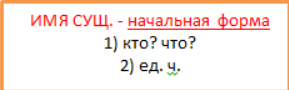 Ученики слушают, соотносят схему с выводом учителя.3.- Запишите эти слова в тетрадь «по памяти». Поставьте в словах ударение, подчеркните орфограммы.Магази́н, маши́на, ме́бель, медве́дь, Москва́, молоко́Работа учеников  в тетрадях.4.- Определим род этих существительных. - Что нужно сделать, чтобы определить род имён существительных?----Устная работа «по цепочке».- Надо к имени существительному добавить местоимение. Если сочетается  с существительным местоимение ОН, значит, существительное мужского рода. Если ОНА, значит, существительное женского рода. Если  ОНО – среднего рода.УчительЭкранУчащиеся- Сегодня на уроке мы будем учиться определять род имён существительных в предложении.----- Какие учебные задачи для себя вы поставите?---Примерные ответы: - Быть внимательными, чтобы понять, как определять род существительных в предложении.- Аккуратно работать в тетради.- Не отвлекаться.И т.д.УчительЭкранУчащиеся- Отдохнём. Выполняем вместе со мной. 
Быстро встали, улыбнулись,Выше-выше потянулись.Ну-ка, плечи распрямите,Поднимите, опустите.Вправо, влево потянитесь,Рук коленями коснитесь.Сели, встали. Сели, встали.И на месте побежали.---Дети выполняют движения по тексту.УчительЭкранУчащиеся1.- Составьте предложения со словарными словами.(Учитель оценивает предложения, отмечает удачно составленные предложения, хвалит за активность, старание.)----Дети составляют предложения, зачитывают их, слушают и оценивают предложения товарищей..2.Запись одного из предложений.Например:На машине молоко везут в Москву.В лесах нашего края много медведей.Дети записывает предложение в тетради.На машине молоко везут в Москву.3.- Найдите все существительные и определите у них род.На машине молоко везут в Москву.На машине молоко везут в Москву.4.- Что надо сделать, чтобы определить род у существительных?На машине (ж.р.) молоко (ср.р.)везут в Москву (ж.р.).- Надо поставить существительные в начальную форму: машине – что? машина, она машина. Существительное женского рода.И т.д.УчительЭкран Учащиеся- Отдохнём. Встаньте, пожалуйста. Потянитесь. Выполним упражнения для глаз.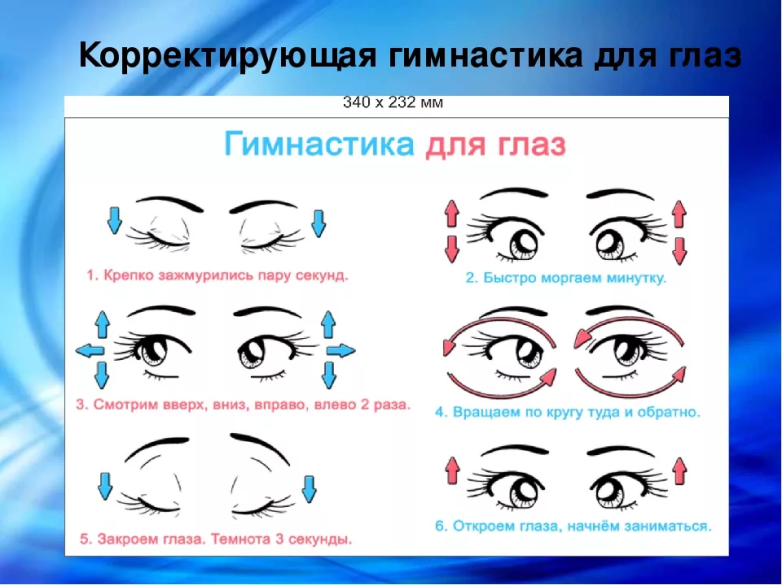 Дети выполняют упражнения для глаз.УчительЭкранУчащиеся- Попробуем самостоятельно определять род имени существительного.Откройте учебник на с.28, упр.45.---САМОСТОЯТЕЛЬНАЯ РАБОТА в тетради. Учебник, с.28 упр.45.Проверка работы.---Дети по ходу работы могут задавать вопросы, просить помощь.УчительЭкранУчащиеся1. - Поднимите руки, кто научился определять род имён существительных в предложении?- Поднимите руки, кто сегодня испытывал трудности. Какие?- Молодцы, ребята! Всем спасибо за работу.---Дети поднимают руки, отвечают.УчительДоска УчащиесяЗапишите домашнее задание: упр. 46, изучить сообщение на с.28.упр. 46, изучить сообщение на с.28.Запись в дневниках.